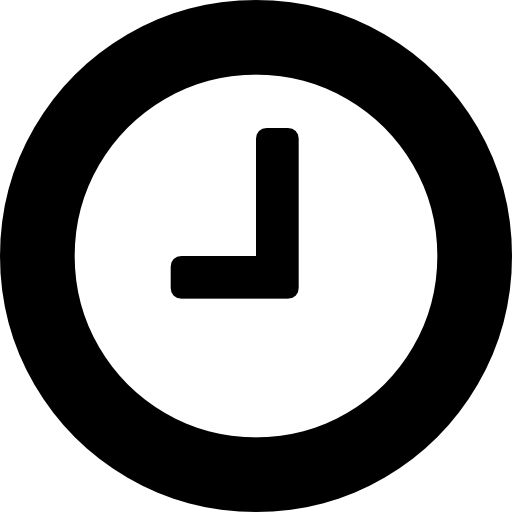 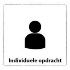 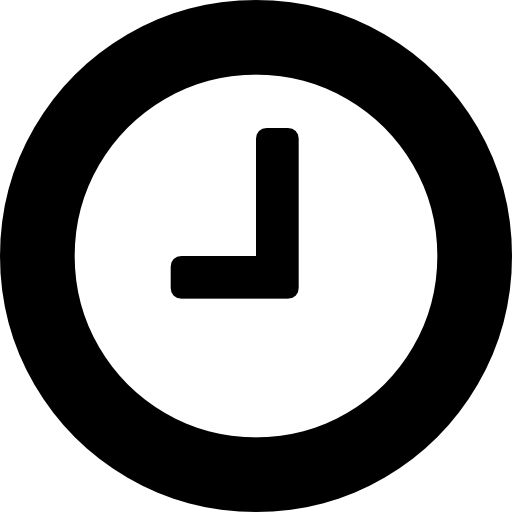 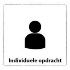 Beantwoord de volgende vragen over:Uienoogst:Waarom worden de uien breeduit op de akker gelegd? Het loof wordt er op de lopende band afgeschud, wat is loof? Waarom moet een ui droog zijn?MaisoogstOm welk deel gaat het bij  oogsten van snijmaïs?Waarom laten ze de resten van de stengels achter op de akkers?Waarvoor wordt snijmaïs gebruikt?Om welk deel gaat het bij het oogsten van suikermaïs?Waar wordt suikermaïs voor gebruikt?Aspergeoogst1.	In welk jaargetijde beginnen asperges te groeien?2.	Waarom worden asperges op heuvels geteeld?3.	Hoe worden asperges uit de grond gehaald?4.	Hoe worden de asperges gesorteerd?Hoe worden aardappelen geteeldWaarmee worden aardappelen geteeld?2.	Hoe noem je het als je aarde over de groene uitlopers gooit?3.	Hoe zorg je ervoor dat de schil van de aardappel dikker wordt?4.	Hoeveel euro brengt een kilo aardappelen ongeveer op?Aardappeloogst1.	Hoe noem je het oogsten van aardappelen?Waar wordt naar gekeken als de aardappelen worden gesorteerd?Welke plant/ gewas zie je hier?  Welk deel eten wij hiervan op?Je kunt kiezen uit: Stengel, vrucht, bladeren, zaden, bloem, wortel of knollen.Lever deze 3 deelopdrachten in bij het inleverpunt van Groene Productie- Einde van de opdracht - De situatie:   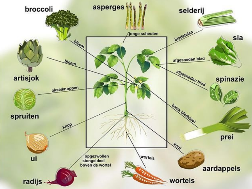 Je bent aan het onderzoeken op welke manier gewassen worden geoogst en bewaard. Daar zijn nog al wat manieren voor. Om beter te kunnen begrijpen wat de verschillen zijn tussen deze manieren van oogsten en bewaren ga je informatie opzoeken. 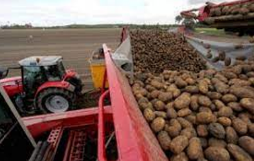 Ook wil je weten welke delen van de plant er worden gegeten. Dit heb je nodig:De theorie van ‘Wie zaait zal oogsten’ in het Wikiwijsarrangement van Groene Productie.De filmpjes (deze kun je ook bekijken in de theorie)Een cameraDit leer je:Je kunt uitleggen wat de verschillen zijn tussen:Uien oogstenMais oogstenAsperge oogstenAardappels oogstenJe kunt:Benoemen welke delen van de plant worden gegetenVerschillende bewaarmethodes benoemenDit ga je doen: (aan de slag)lees de theorie van ‘Wie zaait zal oogsten’ in het Wikiarrangement van Groene Productie.bekijk de filmpjes van ‘Wie zaait zal oogsten’beantwoord bij elk filmpje de vragen in deelopdracht 1benoem bij deelopdracht 2 welke delen van de plant worden gegetenbreng bij deelopdracht 3 in beeld welke bewaarmethode van toepassing is op verschillende producten bij jou thuis.lever de opdracht in.Dit ga je doen: (aan de slag)lees de theorie van ‘Wie zaait zal oogsten’ in het Wikiarrangement van Groene Productie.bekijk de filmpjes van ‘Wie zaait zal oogsten’beantwoord bij elk filmpje de vragen in deelopdracht 1benoem bij deelopdracht 2 welke delen van de plant worden gegetenbreng bij deelopdracht 3 in beeld welke bewaarmethode van toepassing is op verschillende producten bij jou thuis.lever de opdracht in.Dit ga je doen: (aan de slag)lees de theorie van ‘Wie zaait zal oogsten’ in het Wikiarrangement van Groene Productie.bekijk de filmpjes van ‘Wie zaait zal oogsten’beantwoord bij elk filmpje de vragen in deelopdracht 1benoem bij deelopdracht 2 welke delen van de plant worden gegetenbreng bij deelopdracht 3 in beeld welke bewaarmethode van toepassing is op verschillende producten bij jou thuis.lever de opdracht in.Dit lever je in:De 3 deelopdrachtenInleveren via Elo opdrachten  Groene Produktie inleverpuntDit lever je in:De 3 deelopdrachtenInleveren via Elo opdrachten  Groene Produktie inleverpuntDit lever je in:De 3 deelopdrachtenInleveren via Elo opdrachten  Groene Produktie inleverpuntDeelopdracht 1 : Beantwoorden van vragen bij de filmpjesDeelopdracht 2 : Welk deel van de plant eet je.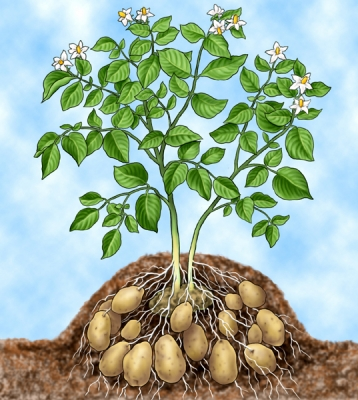 Naam:Welk deel eet je: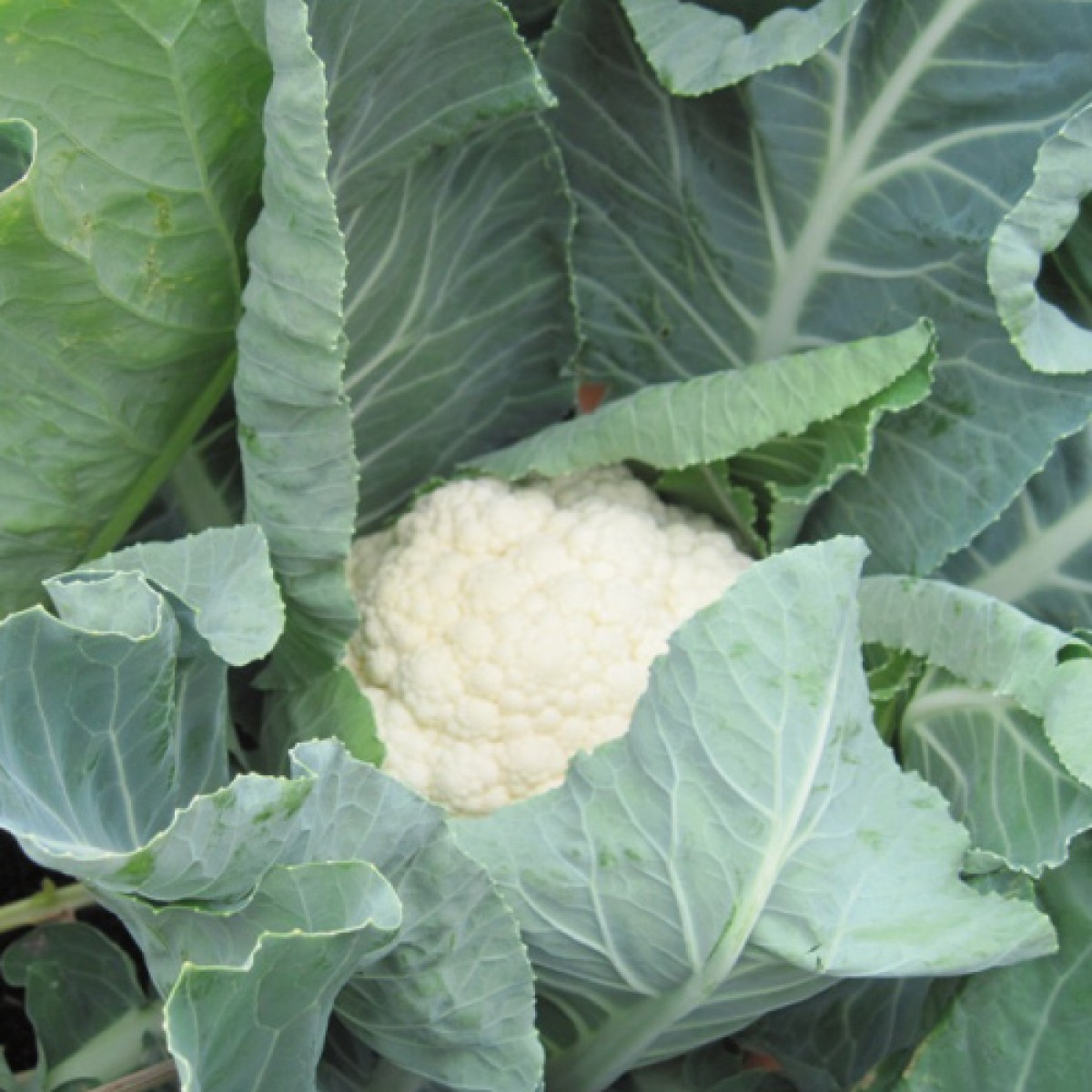 Naam:Welk deel eet je: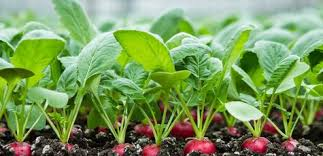 Naam:Welk deel eet je: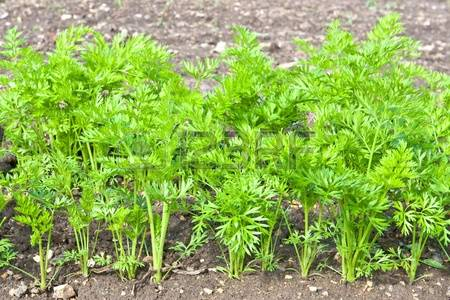 Naam:Welk deel eet je: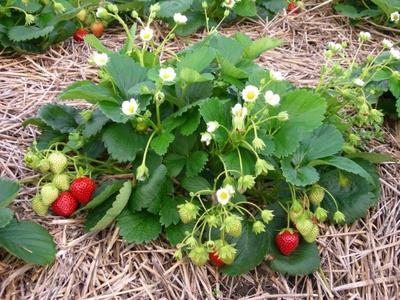 Naam:Welk deel eet je: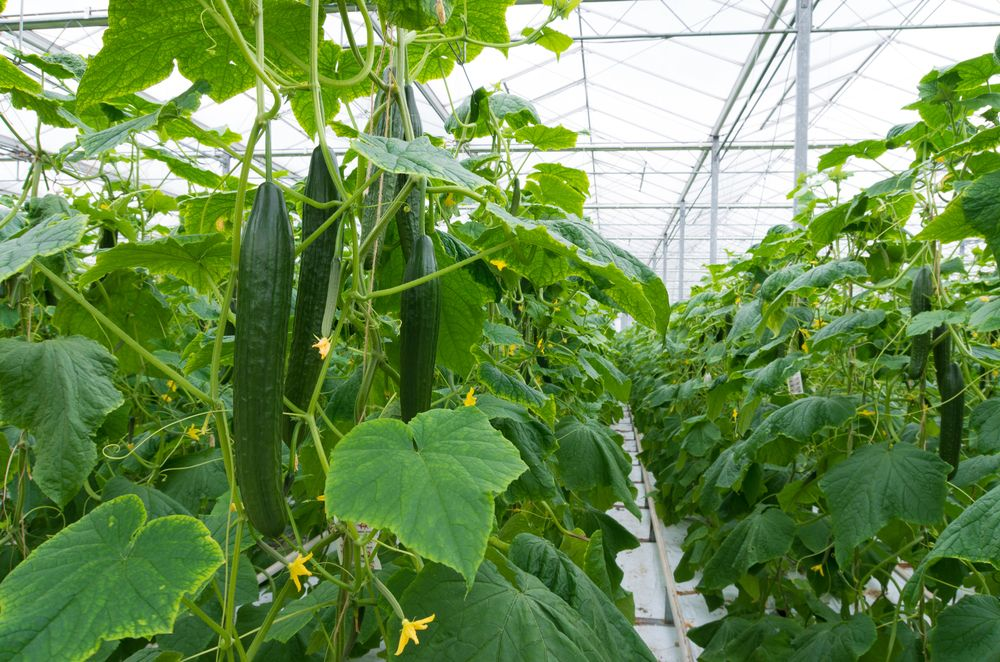 Naam:Welk deel eet je: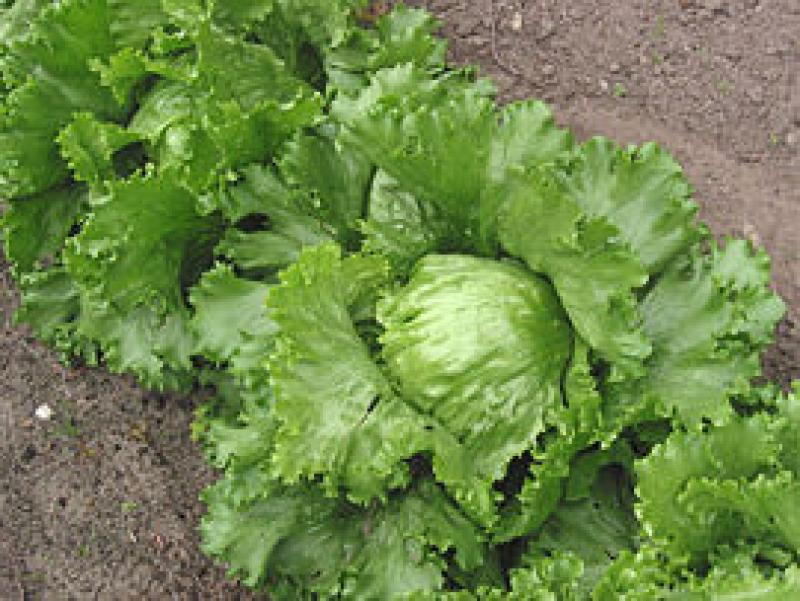 Naam:Welk deel eet je: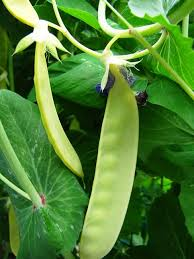 Naam:Welk deel eet je: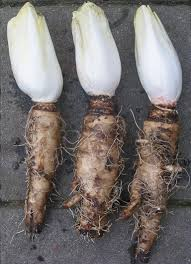 Naam:Welk deel eet je: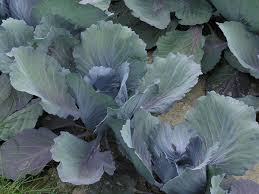 Naam:Welk deel eet je: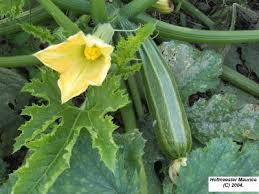 Naam:Welk deel eet je: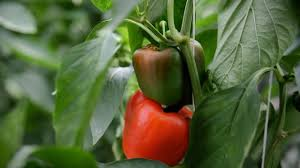 Naam:Welk deel eet je: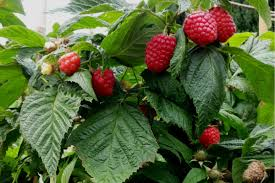 Naam:Welk deel eet je: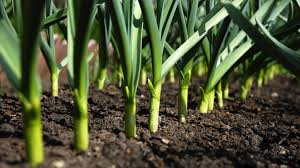 Naam:Welk deel eet je: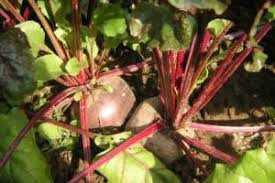 Naam:Welk deel eet je: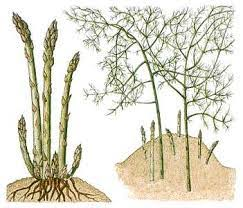 Naam:Welk deel eet je:Deelopdracht 3 : Voedsel bewaren.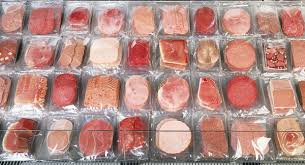 koelen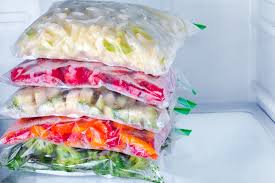 invriezen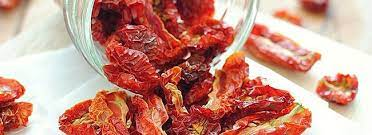 drogen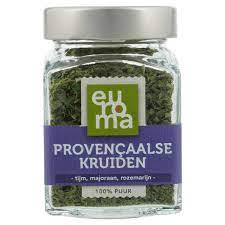 vriesdrogen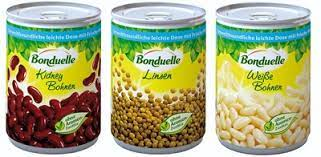 inblikken/steriliseren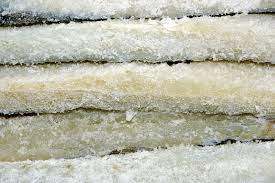 pekelen (zouten)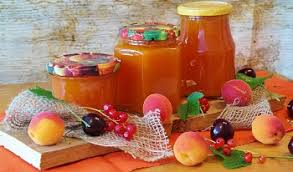 konfijten (in suiker)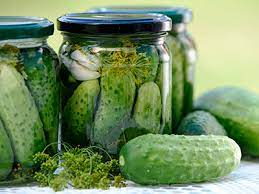 in zuur leggen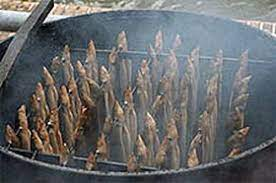 roken